ПРОЕКТ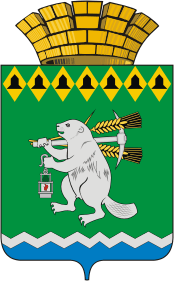 Дума Артемовского городского округаV созыв___ заседание       РЕШЕНИЕОт                                                                        			           №_____О повестке     заседания Думы Артемовского городского округаВ соответствии со статьей 10 Регламента Думы Артемовского городского округа, принятого решением Думы от 29 июня 2010 года   № 867,Дума Артемовского городского округа РЕШИЛА:Утвердить повестку    заседания  Думы Артемовского городского округа:О внесении изменений в Устав Артемовского городского округа.Докладывает Е.В.Пономарева, заведующий юридическим отделом Администрации Артемовского городского округа.О внесении изменений в решение Артемовской Думы от 17.11.2005 № 576 «О земельном налоге на территории Артемовского городского округа».Докладывает О.Г.Бачурина, начальник Финансового управления Администрации Артемовского городского округа. 	3. О результатах рассмотрения публичных слушаний по отчету об исполнении бюджета и проекту решения Думы Артемовского городского округа  «Об утверждении отчета об исполнении  бюджета   Артемовского городского округа  за 2015 год»Докладывает И.И.Саутин, председатель постоянной комиссии по  экономическим вопросам, бюджету и налогам.4.Об утверждении годового отчета об исполнении бюджета Артемовского городского округа за 2015 год.Докладывают: О.Г.Бачурина, начальник Финансового управления Администрации Артемовского городского округа;Курьина Е.А., председатель  счетной палаты Артемовского городского округа. 5. Информация Счетной палаты Артемовского городского округа по отчету  об исполнении бюджета Артемовского городского округа  за 1 квартал 2016 года.Докладывает Е.А.Курьина, председатель Счетной палаты Артемовского городского округа.6. Информация Счетной палаты Артемовского городского округа о результатах контрольного мероприятия «Проверка правильности начисления, полноты и своевременности внесения арендной платы за земельные участки, находящиеся в границах Артемовского городского округа, а также средств от продажи права на заключение договоров аренды и доходов от продажи земельных участков в 2014-2015 годах».Докладывает Е.А.Курьина, председатель Счетной палаты Артемовского городского округа.	7. Информация  Счетной палаты Артемовского городского округа о результатах экспертно-аналитического мероприятия «Финансово-экономическая экспертиза эффективности использования бюджетных средств, направляемых на закупки товаров, работ и услуг для муниципальных нужд».Докладывает Е.А.Курьина, председатель Счетной палаты Артемовского городского округа.8. О внесении изменений в Положение о создании условий для расширения рынка сельскохозяйственной продукции, сырья и продовольствия, содействия развитию малого и среднего, принятое решением Думы Артемовского городского округа от 29.01.2009 № 503 (с изменениями и дополнениями).Докладывает Е.В.Пискова, заведующий отделом социально-экономического развития Администрации Артемовского городского округа.   9. О внесении изменений в Положение о создании условий для обеспечения населения услугами торговли, общественного питания и бытового обслуживания, принятое решением Думы Артемовского городского округа от 30.10.2008 № 445 (с изменениями и дополнениями).Докладывает Е.В.Пискова, заведующий отделом социально-экономического развития Администрации Артемовского городского округа.10. О внесении изменений в Положение об Управлении городского хозяйства Администрации Артемовского городского округа.Докладывает А.В.Поляков, председатель Управления городского о хозяйства Администрации Артемовского городского округа.11. Об утверждении Порядка осмотра зданий, сооружений в целях оценки их технического состояния и надлежащего технического обслуживания в соответствии с требованиями технических регламентов к конструктивным и другим характеристикам надежности и безопасности объектов, требованиями проектной документации указанных объектов.Докладывает А.В.Поляков, председатель Управления городского о хозяйства Администрации Артемовского городского округа.12. О внесении изменений в Положение о порядке установления тарифов на услуги муниципальных предприятий и муниципальных учреждений, принятое решением Думы Артемовского городского округа от 25.10.2007 № 225 (с изменениями и дополнениями).Докладывает А.В.Поляков, председатель Управления городского о хозяйства Администрации Артемовского городского округа.13. О реализации подпрограммы «Газификация Артемовского городского округа» муниципальной программы «Развитие Артемовского городского округа на период до 2020 года» за 2015 год.Докладывает Е.В.Исаков, директор МБУ Артемовского городского округа «Жилкомстрой».	14. О признании утратившим силу решения Думы Артемовского городского округа от 12.04.2007 № 100 «О принятии Правил благоустройства, обеспечения пожарной безопасности и санитарного содержания территорий, обращения с отходами производства и потребления в Артемовском городском округе».Докладывает Е.В.Исаков, директор МБУ Артемовского городского округа «Жилкострой».	15. О принятии Правил обращения с отходами производства и потребления в Артемовском городском округе. Докладывает Е.В.Исаков, директор МБУ Артемовского городского округа «Жилкострой».16. О результатах приемки муниципальных образовательных учреждений к 2016-2017 учебному году.Докладывает Н.В.Багдасарян, начальник Управления образования Артемовского городского округа.	17. О подготовке к отопительному сезону 2016-2017 годов.Докладывает А.И.Миронов, заместитель главы Администрации по городскому хозяйству и строительству.18. Об организации сбора, вывоза, утилизации бытовых отходов на территории Артемовского городского округа.Докладывает А.И.Миронов, заместитель главы Администрации по городскому хозяйству и строительству.	19. О состоянии питьевого водоснабжения на территории Артемовского городского округа в 2016 году.Докладывает А.И.Миронов, заместитель главы Администрации по городскому хозяйству и строительству.	20. О ходе исполнения решения Думы Артемовского городского округа «О признании депутатского обращения депутата Думы Артемовского городского округа  по единому избирательному округу Котловой Е.И.,  депутатским запросом».Докладывает А.И.Миронов, заместитель главы Администрации по городскому хозяйству и строительству.	21. О представлении к награждению Почетной грамотой Законодательного Собрания Свердловской области Ибрагимова Н.Ш.Докладывает Горбунов А.А., председатель постоянной комиссии по вопросам местного самоуправления, нормотворчеству и регламенту.22. О досрочном прекращении полномочий депутата Думы Артемовского городского округа по одномандатному избирательному округу № 10 Гареевой Раисы Петровны.Докладывает А.А.Горбунов, председатель постоянной комиссии по вопросам местного самоуправления, нормотворчеству и регламенту.23. О досрочном прекращении полномочий депутата Думы Артемовского городского округа по одномандатному избирательному округу № 1  Малых Александра Петровича.Докладывает А.А.Горбунов, председатель постоянной комиссии по вопросам местного самоуправления, нормотворчеству и регламенту.	24. О досрочном прекращении полномочий депутата Думы Артемовского городского округа по одномандатному избирательному округу № 9 Петровой Татьяны Владимировны.Докладывает А.А.Горбунов, председатель постоянной комиссии по вопросам местного самоуправления, нормотворчеству и регламенту.	25. О досрочном прекращении полномочий депутата Думы Артемовского городского округа по единому  избирательному округу Тер-Терьян Татьяны Николаевны.Докладывает А.А.Горбунов, председатель постоянной комиссии по вопросам местного самоуправления, нормотворчеству и регламенту.	26. О досрочном прекращении полномочий депутата Думы Артемовского городского округа по одномандатному избирательному округу № 5 Шарафиева Агзама Мавлявовича.Докладывает А.А.Горбунов, председатель постоянной комиссии по вопросам местного самоуправления, нормотворчеству и регламенту. 27. О внесении изменения в Программу приватизации муниципального имущества Артемовского городского округа на 2016-2018 годы».Докладывает В.А.Юсупова, председатель Комитета по управлению муниципальным имуществом Артемовского городского округа. Глава Артемовского городского округа 		                        О.Б.Кузнецова